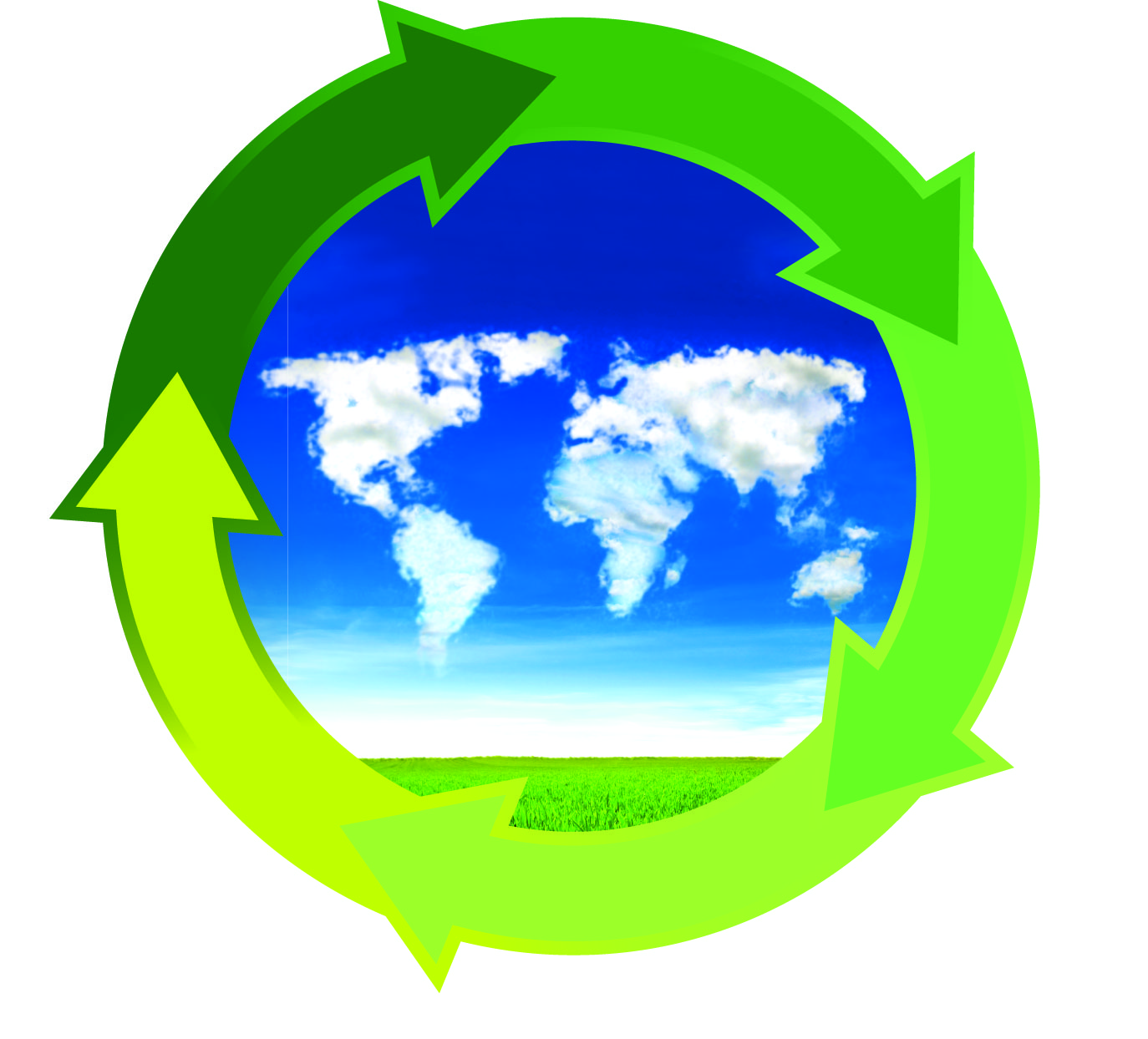 Coach Training WorkshopMarch 12-16, 2012Rose Gums Wilderness RetreatCairns, Queensland, AustraliaPARTICIPANTSEllie AustinBalkanu (Cape York)ellie.austin@balkanu.com Naomi HobsonBalkanu /KULLA (Cape York)Naomi.Hobson@balkanu.com.au Tim JafferBalkanu /KULLA (Cape York)Andre GrantCentre for Alternative TechnologiesAndre.grant@icat.org.au Georgia Vallancegeorgia.vallance@hotmail.comTerah GuymalaWarddeken Warddeken@activ8.net.au  Sarah NabarlambalWardekkenWarddeken@activ8.net.auEmma IgnjicBush Heritage Australiaeignjic@bushheritage.org.au  Leah UmbagaiDambimangari Aboriginal Corporation/ Kimberley Land Councilleah_umbagai@yahoo.com.au  Sam BayleyKimberley Land Council - Willinginsam.bayley@klc.org.au  Frank WeisenbergerKimberley Land Council frank.weisenberger@klc.org.au  Nina Hadley The Nature Conservancynhadley@tnc.orgAnnisah SapulThe Nature Conservancy, Kimbe Bay  PNGasapul@TNC.ORGYang Bo The Nature Conservancy, Chinabyang@tnc.orgJin TongThe Nature Conservancy, Chinajtong@tnc.orgCosmas Apelis The Nature Conservancy, PNGcapelis@tnc.orgRaymond JakubThe Nature Conservancy, Indonesiarjakub@tnc.orgRizya AdiwijayaThe Nature Conservancy, Indonesiarardiwijaya@TNC.ORG